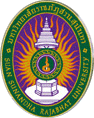 แบบรายงานการประชุม/ฝึกอบรม/สัมมนา/ศึกษาดูงาน๑. ข้อมูลส่วนบุคคลชื่อ – สกุล รอ.นพ.พงษ์ศักดิ์ เจริญงามเสมอ                     	 ตำแหน่ง อาจารย์ รหัสพนักงาน 063530                                   	 สังกัด วิทยาลัยสหเวชศาสตร์ ๒. หลักสูตรหรือเรื่องที่เข้าร่วมประชุม/ฝึกอบรม/สัมมนา/ศึกษาดูงาน	อบรมเชิงปฏิบัติการ เรื่องการประกันคุณภาพหลักสูตรตามเกณฑ์ AUN-QA ๓. วิทยากรในการประชุม/ฝึกอบรม/สัมมนา/ศึกษาดูงาน	วิทยากรจากวิทยาลัยสหเวชศาสตร์ มหาวิทยาลัยราชภัฏสวนสุนันทา๔. สถาบันหรือหน่วยงานที่จัดประชุม/ฝึกอบรม/สัมมนา/ศึกษาดูงานการอบรมแบบออนไลน์๕. ระยะเวลาที่เข้ารับการประชุม/ฝึกอบรม/สัมมนา/ศึกษาดูงานวันที่ ๕ เมษายน ๒๕๖๖ เวลา ๘.๓๐-๑๖.๓๐ น.๖. งบประมาณที่ใช้ในการประชุม/ฝึกอบรม/สัมมนา/ศึกษาดูงาน	ไม่มีค่าใช้จ่าย๗. วัตถุประสงค์ของการประชุม/ฝึกอบรม/สัมมนา/ศึกษาดูงานเพื่อสร้างความรู้ความเข้าใจการประกันคุณภาพหลักสูตรตามเกณฑ์ AUN-QA๘. สรุปเนื้อหาสาระของการประชุม/ฝึกอบรม/สัมมนา/ศึกษาดูงาน	การพัฒนาหลักสูตรที่มุ่งเน้นผลลัพธ์การเรียนรู้ การประกันคุณภาพมหาวิทยาลัยอาเซียน (ASEAN University Network Quality Assurance : AUNQA) ประกอบด้วย  3  มิติ  คือ Strategicเป็นการประกันคุณภาพระดับสถาบันการศึกษา Systemic เป็นการประกันคุณภาพระบบการประกันคุณภาพภายใน และ Tactical เป็นการประกันคุณภาพระดับโปรแกรมหรือระดับหลักสูตร๙. ปัญหาอุปสรรคในการประชุม/ฝึกอบรม/สัมมนา/ศึกษาดูงาน	ไม่มี๑๐. ประโยชน์ที่ได้รับจากการประชุม/ฝึกอบรม/สัมมนา/ศึกษาดูงานเพิ่มพูนความรู้ในการบริหารจัดการหลักสูตร รูปแบบการประกันคุณภาพระดับโปรแกรมหรือระดับหลักสูตรเน้นที่การจัดการเรียนการสอนโดยพิจารณาคุณภาพภายใน 3 มิติ คือ ปัจจัยนำเข้า กระบวนการ และผลผลิต/ผลลัพธ์ โดยมีรูปแบบเริ่มจากผลการเรียนรู้ที่คาดหวังที่จะให้เกิดกับตัวผู้เรียน การแปลงผลการเรียนรู้ที่คาดหวังไปสู่โปรแกรมการศึกษาและวิธีที่จะทำให้บรรลุผลสัมฤทธิ์ผ่านกลยุทธ์การจัดการเรียนการสอน การวัดและประเมินผล การประเมินคุณภาพระดับโปรแกรมการศึกษาของ AUNQA ใช้ระบบการประเมินจากคะแนนเต็ม 7 ในลักษณะ Rating scale๑๑. เอกสารหรืออื่น ๆ ที่เกี่ยวข้องที่ได้รับจากการประชุม/ฝึกอบรม/สัมมนา/ศึกษาดูงาน    -                 ๑๒. สำเนาประกาศนียบัตร/วุฒิบัตรฯ  ที่ได้รับจากการประชุม/ฝึกอบรม/สัมมนา/ศึกษาดูงาน    -  ๑๓. ความคิดเห็นและข้อเสนอแนะ อื่น ๆ       เป็นการจัดกิจกรรมที่สืบสานประเพณีและวัฒนธรรมของแพทย์แผนไทยให้คงอยู่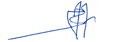                                                                           (ผู้รายงาน) รอ.นพ.พงษ์ศักดิ์ เจริญงามเสมอ                                                                                             วันที่ 5 เมษายน 2566ความคิดเห็นของผู้บังคับบัญชาชั้นสูงเป็นการอบรมที่มีประโยชน์ในการประเมินคุณภาพหลักสูตรต่อไป(ลงชื่อ).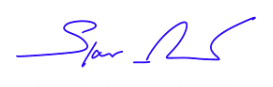                                                                                (รองศาสตราจารย์ ดร.สมเดช รุ่งศรีสวัสดิ์)                                                                                    ตำแหน่ง ......คณบดี.............วันที่ ....5 เมษายน พ.ศ. 2566......